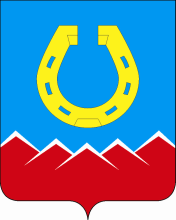                                           АДМИНИСТРАЦИЯ                          Юрюзанского городского поселения                        ПОСТАНОВЛЕНИЕ « ___» _______2023 г.     № _______                                                                                    г. ЮрюзаньО выявлении правообладателей ранее                                                   ПРОЕКТучтенного объекта недвижимости  В соответствии со статьей 69.1 Федерального закона от 13 июля 2015 года № 218-ФЗ «О государственной регистрации недвижимости», Администрация Юрюзанского городского поселения   ПОСТАНОВЛЯЕТ:В отношении квартиры общей площадью 51,8 кв.м. кадастровым номером 74:10:0311012:217 расположенной по адресу: обл. Челябинская, р-н Катав-Ивановский, г. Юрюзань, улица Зайцева, д.3, кв.9, в качестве его правообладателя, владеющего данной квартирой на праве собственности, выявлена Чалова Галина Валентиновна, ... года рождения, место рождения -…, паспорт гражданина Российской Федерации серия … № … выдан …, код подразделения …, проживающая по адресу: …, что подтверждается …..Отделу по управлению имуществом и земельным отношениям Администрации Юрюзанского городского поселения осуществить действия по внесению выявленной информации в сведения Единого государственного реестра недвижимости в соответствии с Федеральным законом от 13.07.2015 г. №218-ФЗ «О государственной регистрации недвижимости». Контроль за исполнением настоящего постановления возложить на Заместителя Главы Юрюзанского городского поселения Акшенцеву С.П.Глава Юрюзанского городского поселения                                Добровольский А.А.